คำนำ		การติดตามและประเมินผลช่วย ในการปรับปรุงประสิทธิภาพของโครงการที่ดำเนินการ  ปัญหาที่เผชิญ  และประสิทธิภาพของการดำเนินงาน   หากไม่มีการติดตามโครงการแล้ว  ย่อมส่งผลให้เกิดความล่าช้าในการดำเนินงาน ไม่เห็นปัญหา กลุ่มเป้าหมายไม่ได้รับผลประโยชน์อย่างเต็มที่ 		การประเมินผลก็เป็นสิ่งหนึ่งที่จำเป็นสำหรับการดำเนินการเช่นเดียวกับการติดตาม เพราะผลจากการประเมินนำไปสู่การปรับปรุง แก้ไข การขยายขอบเขต หรือการยุติการดำเนินการ  และบ่งชี้ ว่าแผนงานที่กำหนดไว้ ได้มีการปฏิบัติ    นำไปสู่ความสำเร็จตามแผนงานที่กำหนดไว้หรือไม่  อีกทั้งการติดตามและประเมินผลยังเป็นการตรวจสอบดูว่า มีความสอดคล้องกับการใช้งบประมาณเพียงใด  ถือเป็นข้อมูลย้อนกลับที่สามารถนำไปปรับปรุงและประกอบการตัดสินใจอย่างมีหลักเกณฑ์		องค์การบริหารส่วนตำบลหนองปรือ  หวังเป็นอย่างยิ่งว่า รายงานการติดตามและประเมินผลการดำเนินงาน  ตามแผนพัฒนาสี่ปี (พ.ศ. 2561-2564) ประจำปี งบประมาณ 2561 ฉบับนี้จะมีประโยชน์ในการดำเนินงานกำหนดแผนพัฒนาท้องถิ่น เพื่อกำหนดทิศทางการพัฒนาขององค์การบริหารส่วนท้องถิ่นต่อไป                                                                          คณะกรรมการติดตามประเมินผลแผนพัฒนา                                                                               องค์การบริหารส่วนตำบลหนองปรือการจัดทำรายงานการติดตามประเมินผลแผนพัฒนาสี่ปี	ความหมายของการติดตามและประเมินผล	การติดตาม (Monitoring) หมายถึง กิจกรรมที่ทำเพื่อแสดงให้เห็นว่าเกิดอะไรขึ้นในภาคปฏิบัติ ด้วยการติดตามและบันทึกผลการปฏิบัติอย่างต่อเนื่อง เพื่อให้บรรลุวัตถุประสงค์ตามนโยบายและเป้าหมายซึ่งกำหนดไว้ในแผนงาน การติดตามผลสามารถเตือนถึงแนวโน้มที่ไม่ต้องการได้ล่วงหน้า ซึ่งทำให้เห็นความจำเป็นในการดำเนินการแก้ไข	การประเมินผล (Evaluation) หมายถึง การวิเคราะห์ผลที่ได้จากการติดตามผลมาระยะหนึ่ง เพื่อประเมินว่าความเปลี่ยนแปลง (ซึ่งเป็นผลจากการปฏิบัติ) ที่เกิดขึ้น เป็นไปตามวัตถุประสงค์และเป้าหมายของแผนหรือไม่ ผลการประเมินอาจยืนยันว่า การเปลี่ยนแปลงเป็นไปในทิศทางเดียวกับที่กำหนดไว้ในแผน หรืออาจแสดงถึงความล่าช้าหรือผลกระทบข้างเคียง ซึ่งควรแก่การทบทวน 	การติดตามและประเมินผล จึงเป็นเครื่องมือที่สำคัญสำหรับผู้บริหารที่จะได้ทราบถึงผลการปฏิบัติงานในช่วงเวลาที่ผ่านมา ซึ่งผลจากการติดตามและประเมินผล ตลอดจนข้อเสนอแนะที่ได้จะเป็นแนวทางที่ผู้บริหารจะนำไปปรับปรุงการบริหารงานในอนาคตได้เป็นอย่างดีความสำคัญของการติดตามและประเมินผล	การติดตามและประเมินผลเป็นเรื่องที่สำคัญมาก และเป็นหัวใจของการใช้แนวทางเชิงยุทธศาสตร์ เพื่อการบริหารจัดการ ซึ่งมีลักษณะของการปฏิบัติที่มีความต่อเนื่อง	การติดตามผลการปฏิบัติงานอย่างต่อเนื่องจะมีประโยชน์ต่อองค์กรและผู้บริหาร ดังนี้	1)  สามารถเฝ้าดูความเปลี่ยนแปลงที่เกิดขึ้น เพื่อเปรียบเทียบกับสมมติฐานที่เคยตั้งไว้ในแผน	2)  สามารถหาแนวโน้มจากตัวชี้วัด เพื่อเปรียบเทียบกับเป้าหมายที่กำหนดไว้ และให้หลักสำหรับแก้ไขสถานการณ์ที่เกิดขึ้นระหว่างการปฏิบัติได้ตามความจำเป็น	3)  สามารถจัดทำระบบเตือนล่วงหน้า เนื่องจากได้เห็นถึงปัญหาที่อาจเกิดขึ้น	4)  มีข้อมูลพื้นฐานสำหรับการประเมินว่า จะบรรลุเป้าหมายและวัตถุประสงค์ตามแผนหรือไม่ สำหรับการประเมินผลที่ได้จากการติดตามผลและระบุปัญหาพื้นฐาน ซึ่งจะทำให้ทราบถึงการเปลี่ยนแปลงอันเป็นผลจากการดำเนินงาน โดยการประเมินผลจะเป็นการเปิดโอกาสให้ทบทวนว่า		1)  การปฏิบัติมีความเหมาะสมหรือไม่		2)  วัตถุประสงค์ที่กำหนดไว้แต่แรก สมเหตุสมผลและสามารถบรรลุผลได้จริงหรือไม่		3)  สาเหตุที่ไม่สามารถบรรลุได้ตามเป้าหมาย		4)  ตัวชี้วัดที่นำมาใช้วัดความเปลี่ยนแปลงมีความเหมาะสมเพียงไร		5)  มีเรื่องอะไรที่ประสบความสำเร็จและควรสานต่อบ้าง		6)  ได้เรียนรู้ปัญหาซึ่งอาจหลีกเลี่ยงได้ในอนาคต7)  ควรปรับวัตถุประสงค์และเป้าหมายในแผนอย่างไร การกำกับการจัดแผนยุทธศาสตร์ขององค์กรปกครองส่วนท้องถิ่น              องค์การบริหารส่วนตำบลหนองปรือ   อำเภอรัษฎา  จังหวัดตรังการติดตามและประเมินผลขององค์การบริหารส่วนตำบลหนองปรือเปรียบเทียบจำนวนแผนงาน/โครงการ ในแผนพัฒนาสี่ปี   (พ.ศ. 2561-2564)กับ จำนวนโครงการแผนงาน ที่ดำเนินการ ประจำปี 2561การติดตามประเมินผลการดำเนินงานขององค์การบริหารส่วนตำบลหนองปรือโครงการภายใต้ยุทธศาสตร์ตามแผนพัฒนาสี่ปี (พ.ศ. 2561-2564)ประจำปีงบประมาณ   25611. ยุทธศาสตร์การพัฒนาด้านโครงสร้างพื้นฐานควบคู่การท่องเที่ยวเชิงอนุรักษ์  ยุทธศาสตร์ที่ 2  ยุทธศาสตร์การพัฒนาด้านคุณภาพชีวิตและส่งเสริมการศึกษาเรียนรู้แบบองค์รวม3.ยุทธศาสตร์ การพัฒนาด้านส่งเสริมการมีส่วนร่วมของประชาชน  4.  ยุทธศาสตร์ การพัฒนาด้านการอนุรักษ์พลังงานและทรัพยากรธรรมชาติและสิ่งแวดล้อมอย่างยั่งยืน5.  ยุทธศาสตร์ การพัฒนาด้านการอนุรักษ์และส่งเสริมประเพณีวัฒนธรรมและภูมิปัญญาท้องถิ่น     6.  ยุทธศาสตร์ การพัฒนาด้านการอยู่ดีมีสุขของท้องถิ่น  รายงานการติดตามและประเมินผลการดำเนินงานตามแผนพัฒนาสี่ปี (พ.ศ. 2561-2564)ประจำปีงบประมาณ   พ.ศ. 2561รอบที่ 1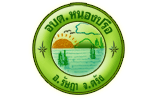 ขององค์การบริหารส่วนตำบลหนองปรืออำเภอรัษฎา    จังหวัดตรังประเด็นการประเมิน           มีการดำเนินงาน       ไม่มีการดำเนินงานส่วนที่ 1 คณะกรรมการพัฒนาท้องถิ่น/1.  มีการจัดตั้งคณะกรรมการพัฒนาท้องถิ่นเพื่อจัดทำแผนพัฒนาท้องถิ่น/2.  มีการจัดประชุมคณะกรรมการพัฒนาท้องถิ่นเพื่อจัดทำแผนพัฒนาท้องถิ่น/3.  มีการจัดประชุมอย่างต่อเนื่องสม่ำเสมอ/4.  มีการจัดตั้งคณะกรรมการสนับสนุนการจัดทำแผนพัฒนาท้องถิ่น/5.  มีการจัดประชุมคณะกรรมการสนับสนุนการจัดทำแผนพัฒนาท้องถิ่น/6.  มีคณะกรรมการพัฒนาท้องถิ่นและประชาคมท้องถิ่นพิจารณาร่างแผน      ยุทธศาสตร์การพัฒนา/ส่วนที่ 2 การจัดทำแผนการพัฒนาท้องถิ่น/7.  มีการรวบรวมข้อมูลและปัญหาสำคัญของท้องถิ่นมาจัดทำฐานข้อมูล/8.  มีการเปิดโอกาสให้ประชาชนเข้ามามีส่วนร่วมในการจัดทำแผน/9.  มีการวิเคราะห์ศักยภาพของท้องถิ่น (SWOT)เพื่อประเมินสถานภาพการ      พัฒนาท้องถิ่น/10.มีการกำหนดวิสัยทัศน์และภารกิจหลักการพัฒนาท้องถิ่นที่สอดคล้องกับ      ศักยภาพของท้องถิ่น/11.มีการกำหนดวิสัยทัศน์และภารกิจหลักการพัฒนาท้องถิ่นที่สอดคล้องกับ       ยุทธศาสตร์จังหวัด/12.มีการกำหนดจุดมุ่งหมายเพื่อการพัฒนาที่ยั่งยืน/13.มีการกำหนดเป้าหมายการพัฒนาท้องถิ่น/14.มีการกำหนดยุทธศาสตร์การพัฒนาและแนวทางการพัฒนา/15.มีการกำหนดยุทธศาสตร์ที่สอดคล้องกับยุทธศาสตร์ของจังหวัด/16.มีการอนุมัติและประกาศใช้แผนยุทธศาสตร์การพัฒนา/17.มีการจัดทำบัญชีกลุ่มโครงการในแผนยุทธศาสตร์/18.มีการกำหนดรูปแบบการติดตามประเมินผลแผนยุทธศาสตร์/ยุทธศาสตร์/แนวทางโครงการในแผนพัฒนาฯโครงการที่ดำเนินการร้อยละ1. ยุทธศาสตร์การพัฒนาด้านโครงสร้างพื้นฐาน3962. ยุทธศาสตร์การพัฒนา   ด้านส่งเสริมการศึกษา และเพิ่มช่อง    ทางการรับรู้ข้อมูลข่าวสาร ระบบ สารสนเทศ1563. ยุทธศาสตร์การพัฒนา ด้านส่งเสริมการมีส่วนร่วมของ    ประชาชน28254. ยุทธศาสตร์การพัฒนา  ด้านการอนุรักษ์ทรัพยากรธรรมชาติ    และสิ่งแวดล้อมควบคู่การส่งเสริมการท่องเที่ยว625. ยุทธศาสตร์การพัฒนา ด้านอนุรักษ์และส่งเสริม ประเพณี     วัฒนธรรมและภูมิปัญญาท้องถิ่น816. ยุทธศาสตร์การพัฒนาด้านการอยู่ดีมีสุขขององค์กรปกครอง    ส่วนท้องถิ่น2137. ยุทธศาสตร์การพัฒนาด้านการเมืองการบริหารและการพัฒนาบุคลากรท้องถิ่น2-รวมทุกยุทธศาสตร์ 1194336.13ที่โครงการ/กิจกรรมงบประมาณที่จ่ายแผนงานที่โครงการ/กิจกรรมงบประมาณที่จ่ายแผนงาน1.โครงการก่อสร้างถนน คสล.สายรัษฎา-คลองขาม หมู่ 4,6630,000อุตสาหกรรมและการโยธา2.โครงการก่อสร้างถนน คสล.สายบ้านหน้าเขา-บ้านไร่ใต้ หมู่ 3438,359อุตสาหกรรมและการโยธา3.โครงการก่อสร้างถนน คสล.สายบ้านปากคลอง-ฝายน้ำล้น หมู 5,11471,500อุตสาหกรรมและการโยธา4.โครงการก่อสร้างถนน คสล.สายบ้านในพรุ่-ทุ่งต้นหยี หมู่ 1449,000อุตสาหกรรมและการโยธา5.โครงการก่อสร้างถนน คสล.สายเขานาใคร-บ้านหนองคล้า หมู่ 12466,000อุตสาหกรรมและการโยธา6.โครงการซ่อมแซมถนนในพื้นที่ตำบลหนองปรือ (24สาย)266,000อุตสาหกรรมและการโยธารวมยุทธศาสตร์ที่ 1  2,720,859ที่โครงการ/กิจกรรมงบประมาณที่จ่ายแผนงานที่โครงการ/กิจกรรมงบประมาณที่จ่ายแผนงาน1.อาหารเสริมนม สำหรับศูนย์พัฒนาเด็กเล็ก บ้านน้ำปลิว หมู่ 2บ้านหนองครก หมู่ 8บ้านปากคลอง หมู่ 1124,10043,73741,952แผนงานการศึกษา2.อาหารเสริมนม สำหรับโรงเรียน สังกัด สพฐ 4 โรงโรงเรียนบ้านคลองมวนโรงเรียนบ้านหนองบัวน้อยโรงเรียนบ้านควนหนองยางโรงเรียนบ้านไทรบ่วง449,870102,64946,415123,178แผนงานการศึกษา3.จัดซื้อจัดจ้างอาหารกลางวันสำหรับ ศูนย์พัฒนาเด็กเล็ก บ้านน้ำปลิว หมู่ 2บ้านหนองครก หมู่ 8บ้านปากคลองหมู่ 11113,400205,800197,400แผนงานการศึกษา4.อุดหนุนอาหารกลางวันให้โรงเรียนในสังกัด สพฐ.4 โรงโรงเรียนบ้านคลองมวนโรงเรียนบ้านหนองบัวน้อยโรงเรียนบ้านควนหนองยางโรงเรียนบ้านไทรบ่วง1,008,000232,000104,000277,000แผนงานการศึกษา5.จัดหาวัสดุคอมพิวเตอร์ ศพด.16,530แผนงานการศึกษา6.โครงการศึกษาแหล่งเรียนรู้นอกสถานที่โครงการกิจกรรมวันเด็ก10,200119,983แผนงานการศึกษาแผนงานการศึกษารวมยุทธศาสตร์ที่ 2  3,229,392ที่โครงการ/กิจกรรมงบประมาณที่จ่ายแผนงานที่โครงการ/กิจกรรมงบประมาณที่จ่ายแผนงาน1.การอบรมประชุมสัมมนาพัฒนาบุคลากร/ค่าธรรมเนียมและลงทะเบียน ค่าเดินทางไปราชการฯ85,408บริหารงานทั่วไป/การศึกษาเคหะและชุมชน2.ปรับปรุงศูนย์ข้อมูลและระบบสารสนเทศระดับตำบลบริการสื่อโทรคมนาคม20,077บริหารงานทั่วไป/การศึกษา3.รณรงค์ป้องกันลดอุบัติเหตุ ทางถนน3,410การรักษาความสงบภายใน4.ค่าตอบแทนผู้ปฏิบัติราชการ อปพร.28,200การรักษาความสงบภายใน5.ช่วยเหลือผู้ประสบภัย/แก้ปัญหาภัยธรรมชาติต่างๆ57,900งบกลาง6.ค่าครุภัณฑ์สำนักงาน (จ้างทำซุ้มดอกไม้จันทน์)360,000บริหารงานทั่วไป7.ค่าครุภัณฑ์คอมพิวเตอร์46,890บริหารงานทั่วไป/เคหะและชุมชน8.ค่าครุภัณฑ์การเกษตร262,000เคหะและชุมชน9.ครุภัณฑ์ยานพาหนะ40,800บริหารงานทั่วไป10.จัดซื้อวัสดุสำนักงาน76,960บริหารงานทั่วไป11.จัดซื้อวัสดุคอมพิวเตอร์38,770บริหารงานทั่วไป/เคหะและชุมชน12.จัดซื้อวัสดุน้ำมันเชื้อเพลิงและหล่อลื่น33,835บริหารงานทั่วไป/เคหะและชุมชน13.จัดซื้อวัสดุไฟฟ้าและวิทยุ9,920เคหะและชุมชน14.จัดซื้อวัสดุก่อสร้าง16,225เคหะและชุมชน15.จัดซื้อวัสดุอื่น เช่นมิเตอร์17,800เคหะและชุมชน16.จัดซื้อวัสดุการแพทย์58,100เคหะและชุมชนที่โครงการ/กิจกรรมงบประมาณที่จ่ายแผนงานที่โครงการ/กิจกรรมงบประมาณที่จ่ายแผนงาน17.ปรับปรุงป้าย/บอร์ด ประชาสัมพันธ์งานของ อบต.ไม่ใช้งบประมาณบริหารงานทั่วไป18.ค่าบำรุงรักษาซ่อมแซมครุภัณฑ์94,250บริหารงานทั่วไป19.จัดจ้างทำวารสาร อบต. 56,000บริหารงานทั่วไป20.ปรับปรุงแผนที่ภาษี (ระบบงาน)ไม่ใช้งบประมาณบริหารงานทั่วไป21.บริการชำระภาษีนอกสถานที่ไม่ใช้งบประมาณบริหารงานทั่วไป22.เงินเดือน ค่าจ้างค่าตอบแทนพนักงานลูกจ้างค่าตอบแทนผู้บริหารสมาชิกฯ (ฝ่ายการเมือง)4,007,0651,415,160บริหารงานทั่วไป/การศึกษา/เคหะและชุมชน23.ค่าเช่าบ้านค่าช่วยเหลือการศึกษาบุตรค่าตอบแทนผู้ปฏิบัติราชการอันเป็นประโยชน์ฯสมทบกองทุน กบข.สมทบกองทุนหลักประกันสุขภาพ อบต.หนองปรือ(สำนักงานหลักประกันสุขภาพแห่งชาติ) (สปสช.)สมทบกองทุนประกันสังคม            123,00034,57526,300            195,610            140,000              64,902บริหารงานทั่วไป/การศึกษา/เคหะและชุมชน24.ค่าจ้างเหมาบริการต่างๆค่ารับรองพิธีการค่าไปรษณีย์ค่าไฟฟ้าค่าโทรศัพท์245,55166,2253,375665,9255,306บริหารงานทั่วไป/การศึกษา/เคหะและชุมชน25.การประสานแผนพัฒนาท้องถิ่นอบต. กับ อบจ.เสนอ 2 โครงการคือ-โครงการลาดยางถนนสายสายไทรบ่วง-ควนปละ หมู่ 10ตำบลหนองปรือ –หมู่ 1 ตำบลเขาไพร   (งบ 4,200,000)-โครงการก่อสร้างสะพานคลองขาม หมู่ 4,6 (งบ 2,000,000)-บริหารงานทั่วไปรวมยุทธศาสตร์ที่ 3  8,299,539ที่โครงการ/กิจกรรมงบประมาณที่จ่ายแผนงานที่โครงการ/กิจกรรมงบประมาณที่จ่ายแผนงาน1.จ้างเหมาเก็บขยะและฝังกลบซ่อมแซมรถบรรทุกขยะวัสดุเชื้อเพลิงสำหรับรถบรรทุกขยะ121,66617,41036,000เคหะและชุมชน2.ก่อสร้างแนวป้องกันตลิ่งคลองในร่อน หมู่ 3449,000เคหะและชุมชนรวมยุทธศาสตร์ที่ 4  624,076ที่โครงการ/กิจกรรมงบประมาณที่จ่ายแผนงานที่โครงการ/กิจกรรมงบประมาณที่จ่ายแผนงาน1.เชิญชวนเข้าวัดในวันพระ,กิจกรรมวันมาฆบูชา2,160การศาสนาวัฒนธรรมฯรวมยุทธศาสตร์ที่ 5  2,160ที่โครงการ/กิจกรรมงบประมาณที่จ่ายแผนงานที่โครงการ/กิจกรรมงบประมาณที่จ่ายแผนงาน1.โครงการจ่ายเบี้ยยังชีพผู้สูงอายุ   (จำนวน  903 คน)โครงการจ่ายเบี้ยยังชีพผู้พิการ  (จำนวน  228 คน)3,632,1001,101,600งบกลางงบกลาง2.จัดหาวัสดุเชื้อเพลิงและหล่อลื่นสำหรับเครื่องพ่นหมอกควัน1,495สาธารณสุข3.โครงการรณรงค์ป้องกันโรคพิษสุนัขบ้า (กำลังดำเนินการ)450สาธารณสุขรวมยุทธศาสตร์ที่ 6 4,735,645รวมทุกยุทธศาสตร์19,611,671